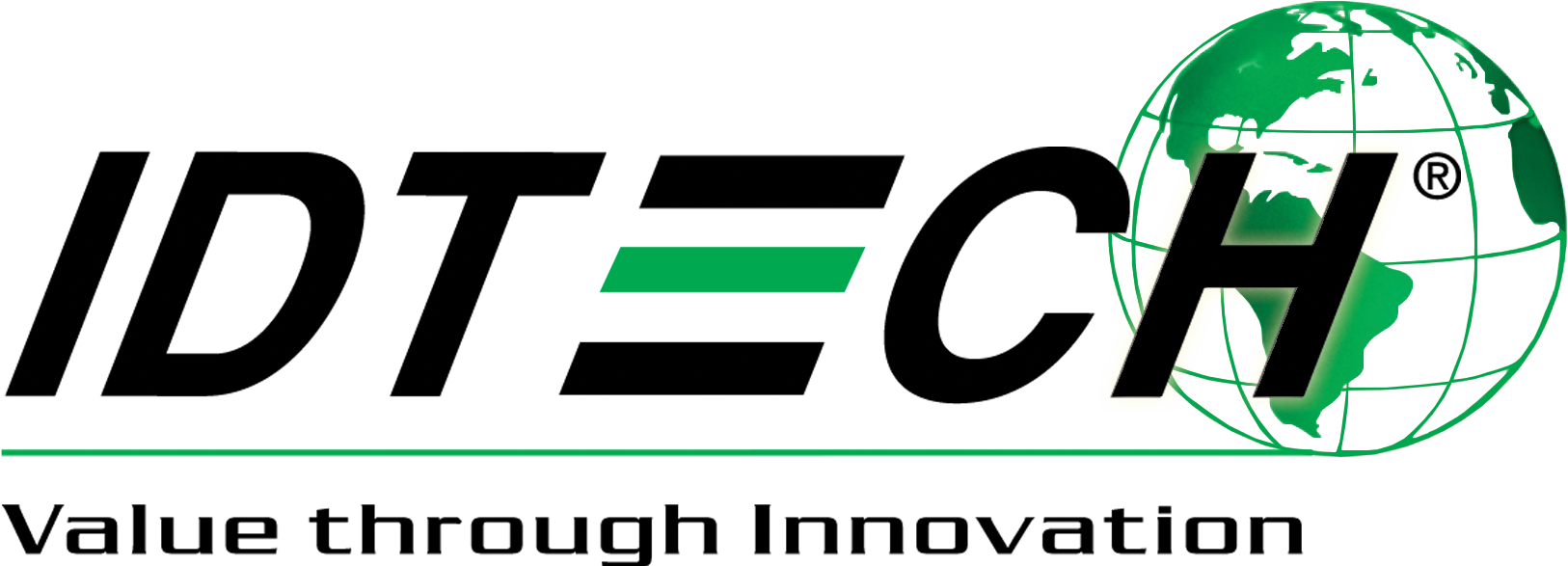 Tech Note 015:TriMag IV Firmware UpdateRevised: May 11, 2017ID TECH10721 Walker Street, Cypress, CA 90630-4720; Tel: (714) 761-6368; Fax (714) 761-8880Copyright 2017 by International Technologies and Systems Corporation (ID TECH). All rights reserved.ID TECH10721 Walker StreetCypress, CA 90630USAThis document, as well as the hardware and software it describes, is furnished under license and may only be used in accordance with the terms of such license. The content of this paper is furnished for informational use, subject to change without notice, and not to be construed as a commitment by ID TECH. ID TECH assumes no responsibility or liability for any errors or inaccuracies that may appear in this document.Except as permitted by such license, no part of this publication may be reproduced or transmitted by electronic, mechanical, recorded, or any other method, or translated into another language or language form without the express written consent of ID TECH. ID TECH is a registered trademark of International Technologies and Systems Corporation. ViVOpay and Value through Innovation are trademarks of International Technologies and Systems Corporation. Other trademarks are the property of the respective owner.ScopeID TECH TM4 SPI SecureHead firmware can be updated through SPI communication port. ID TECH provides Windows-based utility software, and RS-232 to SPI converter board for reference. The customer can also develop their own software to upgrade the firmware.Prerequisite: The host must already be in communication with SecureHead. It supports regular commands like “read firmware version”. Please refer to user’s manual (doc# 80101502-001) for SPI communication details. SPI OperationThis section describes the SPI (Serial Peripheral Interface), the SPI bus interface timing, communication protocol, timeouts, and data output format. The below table shows the signals used in the SPI interface.ProcedureTriMag IV firmware can be updated using the following commands.Except where noted, commands should be wrapped in STX (0x02) and ETX (0x03), followed by a one-byte LRC (calculated as the XOR of all preceding bytes including STX and ETX).Also, except where noted, a successful response will begin with ACK (0x06).Basic steps:1. Read firmware version (52 22 88 command). This is to confirm current reader is working2. Erase firmware (53 7E 0D 31 01 02 03 04 05 06 07 08 04 03 02 01)The firmware will be erased in about 2 seconds then rise DAV line to request the send of 0x5A. Host needs to read this response. (Note: The DAV line will be high for 500 mS. If software does not read response, the SecureHead will shift to RS232 communication. In such a case, you must cycle the SecureHead power and read response within the 500 mS DAV high period to get the 5A byte) We suggest to wait another 3 seconds after reading the response, then perform the following loading sequence.Load new firmware1. Send hex BD to start loading.2. Open firmware bin file and send the whole file down to the SecureHead.Note: The new firmware file is a binary file that contains 26K bytes encrypted firmware and 4 bytes CheckSum and LRC. The CheckSum and LRC will be checked by SecureHead. The SecureHead will decide to reject or accept the firmware download. The host does not need to check these bytes. Just send the whole file.3. Wait for DAV line high, and read one byte response. 4. Wait for 3 seconds.ExampleFollowing is an example when loading firmware with ID TECH FWUpdate software.Review current firmware version: OUT    02 52 22 88 03 f9         IN     06 02 49 44 20 54 45 43  ..ID TEC          250ms         48 20 54 4d 34 20 53 65  H TM4 Se                        63 75 72 65 48 65 61 64  cureHead                        20 53 50 49 20 52 65 61   SPI Rea                        64 65 72 20 56 31 2e 32  der V1.2                        34 2e 30 34 39 03 17     4.049.. B. Erase current firmware:OUT    02 53 7e 0d 31 01 02 03  .S..1...           18sc         04 05 06 07 08 04 03 02  ........                        01 03 1c                  ...                      IN     5a                        Z                 2.2sc  Note: It takes about 2 seconds for SecureHead to finish erasing firmware. The host should wait for DAV line rise and read the response 5A. The host might wait another 3 seconds to perform following loading step.C. Download firmwareC1. Send one byte for getting into download mode: BD.C2. Send encrypted bin file (new firmware file).C3. Wait for DAV line rise, get one byte response, ignore it.C4. Wait a few seconds (about 3 seconds).D. Check new firmware version        OUT    02 52 22 88  03 f9        .R"...            5.0sc          IN     06 02 49 44  20 54 45 43  ..ID TEC          251ms                 48 20 54 4d  34 20 53 65  H TM4 Se                                63 75 72 65  48 65 61 64  cureHead                                20 53 50 49  20 52 65 61   SPI Rea                                64 65 72 20  56 31 2e 32  der V1.2                                34 2e 30 35  30 03 1f     4.050..                  PIN # SIGNAL DESCRIPTION 1 SPCK Serial Clock Input 2 MISO Master Input, Slave Output 3 MOSI Master Output, Slave Input 4 DAV Data Available (output) 5 NCS Chip Select, Active Low 6 VIN Voltage Input 7 GND Logic Ground 8 Head Case GND Chassis 